	Súkromná základná škola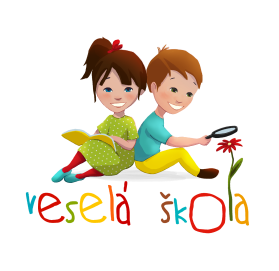 							 			Volgogradská 3							  			080 01 Prešov						 	 				www.veselaskola.sk                                                             		 								info@veselaskola.sk	OSPRAVEDLNENIE NEÚČASTI NA VYUČOVANÍ Meno žiaka, ročník: .................................................…........................................................................Doba neprítomnosti: …...........................................................…......................................................…Dôvod neprítomnosti: ........................................................................................................................Pozn.: …........................................................................................…...................................................... 							V …...........................…        dňa …......… ......................     …...............................................................						                                           lekár, pečiatka/zákonný zástupca	Súkromná základná škola							 				Volgogradská 3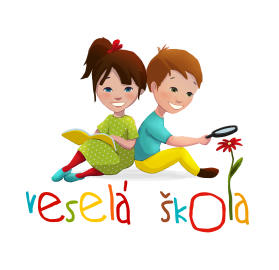 							  			080 01 Prešov						 	 				www.veselaskola.sk                                                             		 								info@veselaskola.sk	OSPRAVEDLNENIE NEÚČASTI NA VYUČOVANÍ Meno žiaka, ročník: .................................................…........................................................................Doba neprítomnosti: …...........................................................….........................................................Dôvod neprítomnosti: ........................................................................................................................Pozn.: …........................................................................................…...................................................... 							V …...........................…        dňa …......… ......................     …...............................................................						                                           lekár, pečiatka/zákonný zástupca	Súkromná základná škola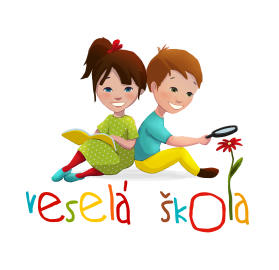 							 			Volgogradská 3							  			080 01 Prešov						 	 				www.veselaskola.sk                                                             		 								info@veselaskola.sk	OSPRAVEDLNENIE NEÚČASTI NA VYUČOVANÍ Meno žiaka, ročník: .................................................…........................................................................Doba neprítomnosti: …...........................................................….........................................................Dôvod neprítomnosti: ........................................................................................................................Pozn.: …........................................................................................…...................................................... 							V …...........................…        dňa …......… ......................     …...............................................................						                                           lekár, pečiatka/zákonný zástupca